North Port High School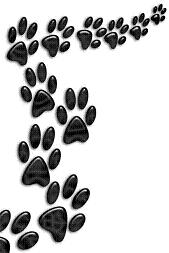 Visual and Performing Arts Dance Department AuditionsAudition/placement dates for the 2021-2022 school year:All current 8th grade students interested in auditioning for the VPA Dance program, and NPHS students who are not currently enrolled in dance and are interested in placement into the VPA Dance double block courses. Friday January 29, 6:30-8:30pm        Saturday February 20, 5:00-7:00pm        Auditions will be held in building 2 room 119.Students can be dropped off by the bike racks in the teacher’s parking lot. Look for the first blue door it will be to your right. Audition Components:The audition will consist of two 50-60 minute technique classes. One being Ballet and the other being a mix of Modern and Jazz techniques. The total audition will be 2 hours. Please make sure that you arrive 15 minutes early so that you have time to check in and begin warming up. Completed VPA packet:                                                                                           Required for all students seeking acceptance into our VPA program. Please bring a photo copy of your most recent report card. Non-VPA Students who would like to be considered for placements higher than the beginning level dance courses at NPHS must attend the placement auditions. These students are not required to complete the VPA Packet but should bring a photo copy of their most recent report card.Proper Dancewear for Auditions:Females- Leotard, pink tights, ballet slippers and hair in a bun.Accepted forms of clothing for those who do not have dance wear would be: Solid black leggings and a fitted t-shirt, (please bring socks if you do not have dance shoes yet) hair secure off of the face in a bun or pony tail. Please NO bra tops, or booty shorts!Males- Solid black bike shorts mid-thigh or to knee, solid white t-shirt, and black ballet slippers. Accepted forms of clothing for those who do not have dance wear would be: Sweat pants, a solid color fitted t-shirt, (please bring socks if you do not have dance shoes yet). Audition Rubric:All candidates will receive one of the following scores, based on their ability to demonstrate the following skills listed below. 4- High achievement level3- Above average achievement level2- Average achievement level1- Below Average achievement level Categories: AlignmentStrength/controlEnduranceFlexibilityCoordinationMusicalityStage PresenceAbility to accept and apply corrections Processing and Retention skillsIf, you should have any further questions please contact: michelle.slay@sarasotacountyschools.netheather.nelson@sarasotacountyschools.net 